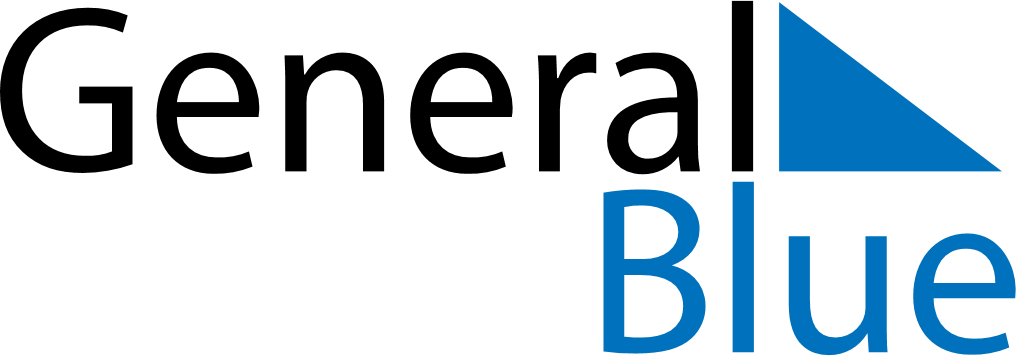 February 2024February 2024February 2024February 2024February 2024February 2024Lappi, Satakunta, FinlandLappi, Satakunta, FinlandLappi, Satakunta, FinlandLappi, Satakunta, FinlandLappi, Satakunta, FinlandLappi, Satakunta, FinlandSunday Monday Tuesday Wednesday Thursday Friday Saturday 1 2 3 Sunrise: 8:54 AM Sunset: 4:37 PM Daylight: 7 hours and 42 minutes. Sunrise: 8:52 AM Sunset: 4:40 PM Daylight: 7 hours and 47 minutes. Sunrise: 8:49 AM Sunset: 4:42 PM Daylight: 7 hours and 52 minutes. 4 5 6 7 8 9 10 Sunrise: 8:47 AM Sunset: 4:45 PM Daylight: 7 hours and 58 minutes. Sunrise: 8:44 AM Sunset: 4:48 PM Daylight: 8 hours and 3 minutes. Sunrise: 8:42 AM Sunset: 4:51 PM Daylight: 8 hours and 9 minutes. Sunrise: 8:39 AM Sunset: 4:54 PM Daylight: 8 hours and 14 minutes. Sunrise: 8:36 AM Sunset: 4:56 PM Daylight: 8 hours and 20 minutes. Sunrise: 8:34 AM Sunset: 4:59 PM Daylight: 8 hours and 25 minutes. Sunrise: 8:31 AM Sunset: 5:02 PM Daylight: 8 hours and 31 minutes. 11 12 13 14 15 16 17 Sunrise: 8:28 AM Sunset: 5:05 PM Daylight: 8 hours and 36 minutes. Sunrise: 8:25 AM Sunset: 5:07 PM Daylight: 8 hours and 42 minutes. Sunrise: 8:23 AM Sunset: 5:10 PM Daylight: 8 hours and 47 minutes. Sunrise: 8:20 AM Sunset: 5:13 PM Daylight: 8 hours and 53 minutes. Sunrise: 8:17 AM Sunset: 5:16 PM Daylight: 8 hours and 58 minutes. Sunrise: 8:14 AM Sunset: 5:19 PM Daylight: 9 hours and 4 minutes. Sunrise: 8:11 AM Sunset: 5:21 PM Daylight: 9 hours and 10 minutes. 18 19 20 21 22 23 24 Sunrise: 8:08 AM Sunset: 5:24 PM Daylight: 9 hours and 15 minutes. Sunrise: 8:05 AM Sunset: 5:27 PM Daylight: 9 hours and 21 minutes. Sunrise: 8:02 AM Sunset: 5:30 PM Daylight: 9 hours and 27 minutes. Sunrise: 7:59 AM Sunset: 5:32 PM Daylight: 9 hours and 32 minutes. Sunrise: 7:57 AM Sunset: 5:35 PM Daylight: 9 hours and 38 minutes. Sunrise: 7:54 AM Sunset: 5:38 PM Daylight: 9 hours and 44 minutes. Sunrise: 7:51 AM Sunset: 5:40 PM Daylight: 9 hours and 49 minutes. 25 26 27 28 29 Sunrise: 7:48 AM Sunset: 5:43 PM Daylight: 9 hours and 55 minutes. Sunrise: 7:45 AM Sunset: 5:46 PM Daylight: 10 hours and 1 minute. Sunrise: 7:42 AM Sunset: 5:49 PM Daylight: 10 hours and 7 minutes. Sunrise: 7:38 AM Sunset: 5:51 PM Daylight: 10 hours and 12 minutes. Sunrise: 7:35 AM Sunset: 5:54 PM Daylight: 10 hours and 18 minutes. 